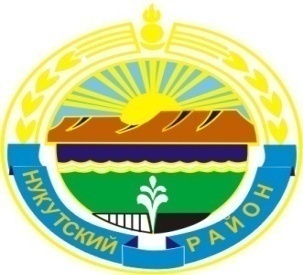 Муниципальное образование «Нукутский район»ДУМА МУНИЦИПАЛЬНОГО ОБРАЗОВАНИЯ«НУКУТСКИЙ  РАЙОН»Шестой созыв РЕШЕНИЕ28  июня 2019 г.                                          № 38                                                    п.НовонукутскийО проделанной  работеКонтрольно-счетной комиссиимуниципального образования«Нукутский район» за 2018 год	Заслушав  и обсудив отчет председателя Контрольно-счетной комиссии муниципального образования «Нукутский район» М.А.Николаевой «О проделанной  работе Контрольно-счетной комиссии  муниципального образования  «Нукутский район» за 2018 год», руководствуясь ст.ст. 27, 28 Устава муниципального образования «Нукутский район», Дума                                                                         РЕШИЛА: 1. Утвердить отчет председателя Контрольно-счетной комиссии муниципального  образования  «Нукутский район» М.А.Николаевой  «О проделанной работе Контрольно-счетной комиссии муниципального образования  «Нукутский район» за 2018 год» (приложение).2. Опубликовать настоящее решение с приложением в печатном издании «Официальный курьер» и разместить на официальном сайте муниципального образования «Нукутский район».Председатель Думы муниципального образования  «Нукутский район»                                                                           К.М. БаторовПриложениеУТВЕРЖДЕНрешением ДумыМО «Нукутский район»от 28 июня 2019 г. № 38Отчето проделанной  работе Контрольно-счетной комиссиимуниципального образования «Нукутский район» за 2018 год       Настоящий отчет  подготовлен в соответствии с требованиями  статьи  19 Федерального Закона от 07.02.2011 года № 6-ФЗ «Об общих принципах организации деятельности контрольно-счетных органов субъектов Российской Федерации  и муниципальных образований», статьи 20 Положения о Контрольно-счетной комиссии муниципального образования  «Нукутский район», утвержденного решением  Думы МО «Нукутский район» от 20.12.2011 года № 94.  	Являясь постоянно действующим органом внешнего муниципального финансового контроля, Контрольно-счетная комиссия в отчетном году обеспечивала районную Думу, Думы сельских поселений объективной и оперативной информацией по результатам исполнения бюджета района и бюджетов поселений, вносимых в бюджет района изменениях и дополнениях, о результатах  аудита  по основным  финансовым вопросам. 	Планирование и организация контрольных мероприятий в 2018 году осуществлялась Контрольно-счетной комиссией с учетом поручений районной Думы, предложений мэра района, обращений Контрольно-счетной палаты Иркутской области.	В 2018 году проведено 41 мероприятие,  из них: контрольных мероприятий – 8, экспертно-аналитических мероприятий – 33.   Проверками были охвачены 18 объектов, из них  на 8 объектах проведены контрольные мероприятия,  на 10 объектах экспертно-аналитические мероприятия.  Общий объем проверенных средств в 2018 году составил 738,4 млн.руб. (с учетом внешней проверки годовых отчетов об исполнении бюджетов района и поселений).	По результатам контрольных мероприятий оформлено 45  выходных документа,  из них 13 аудиторских актов, 31 аудиторских заключений, 1 отчет о результатах контрольного мероприятия.	В адрес руководителей проверяемых объектов внесено 7 Представлений Контрольно-счетной комиссии, которые исполнены и сняты с контроля.     	В соответствии с Положением о Контрольно-счетной комиссии МО «Нукутский район» все материалы проверок направлялись в районную Думу, мэру района, главам сельских поселений, руководителям проверяемых организаций для рассмотрения и принятия соответствующих решений. 	Проведение экспертно-аналитической деятельности является отличительной особенностью органов внешнего государственного и муниципального финансового контроля и постепенно становится приоритетным направлением деятельности Контрольно-счетной комиссии. Иными контролирующими структурами данный основной инструмент предварительного контроля не применяется.	В отчетном году Контрольно-счетной комиссией в соответствии с планом работы осуществлен значительный объем экспертно-аналитической работы, которая проводилась  в установленные Бюджетным Кодексом Российской Федерации сроки  по трем  направлениям:	- экспертиза проектов решений  районной Думы и Дум поселений о бюджетах района и бюджетах поселений на 2019 год и плановый период 2020 - 2021 годов, включая анализ прогнозов социально-экономического развития района и поселений и основных направлений бюджетной и налоговой политики (подготовлено 11 аудиторских заключений);	- анализ  результатов проведения внешних проверок исполнения бюджета МО «Нукутский район» и   бюджетов поселений за 2018 год (подготовлено 11 аудиторских заключений).	По результатам проведения указанных экспертно-аналитических мероприятий Контрольно-счетной комиссией были установлены нарушения Бюджетного Кодекса РФ, нормативно-правовых актов муниципального района и поселений. Контрольно-счетной комиссией были  даны соответствующие рекомендации  и предложения  органам  исполнительной власти, которые  были приняты и учтены.  	Кроме того, были подготовлены информации для проведения публичных слушаний по исполнению бюджета района за 2017 год и  экспертизе проекта бюджета района на 2019 год и плановый период 2020 - 2021 годов, а также подготовлены информации по результатам проведенных проверок для размещения на официальном сайте МО «Нукутский район» на странице Контрольно-счетной комиссии в сети Интернет.      Кроме экспертно-аналитической работы, в отчетном году Контрольно-счетной комиссией проведено 11 проверок, из них 3 проверки  годовой бюджетной отчетности главных администраторов бюджетных средств, что является обязательным согласно требованиям бюджетного законодательства Российской Федерации.	Также, совместно с Контрольно-счетной палатой Иркутской области в рамках заключенного Соглашения о сотрудничестве, проведены проверки  законного и результативного использования средств народных инициатив в  трех поселениях района: МО «Закулей», МО «Первомайское», МО «Новонукутское»; проведено экспретно-аналитическое  мероприятие «Анализ использования субвенций, выделенных в 2016 - 2017 годах на осуществление полномочий по первичному воинскому учету на территориях, где отсутствуют военные комиссариаты в трех поселениях района: МО «Новонукутское», МО «Закулей», МО «Алтарик».  	В ходе проведения  проверок поселений были  частично проанализированы нормативно-правовые акты поселений. 	В рамках проведения контрольных мероприятий оценена полнота и правильность заполнения форм бюджетной отчетности, дана оценка бюджетных показателей по доходным источникам и по основным разделам бюджетной классификации расходов, проверено соблюдение предусмотренных законодательством предельных объемов долговых обязательств и соблюдение ограничений дефицита бюджетов.	В 2018 году  проведены следующие контрольные мероприятия: 1. Проверка организации финансирования, целевого и эффективного использования средств бюджета МО «Нукутский район» и бюджета субъекта РФ, выделенных МБОУ Больше-Баяновская СОШ за период  2017 года.	В ходе контрольного мероприятия  установлено следующее:   Учреждением допущено неэффективное использование бюджетных средств, в размере 60070,4 руб. в том числе:- расчеты за потребляемую электроэнергию в течение 2017 года производились не своевременно, в результате чего Поставщиком были применены штрафные санкции в размере 18885,47 руб.;- в течение 2017 года перечислено штрафов за несвоевременную уплату налогов и сборов на сумму 3185,0 руб.;- учреждением оплачены административные штрафы за нарушение трудового законодательства в соответствии с Постановлением  инспектора Государственной инспекции  труда в Иркутской области в размере 38000,0 рублей.    МБОУ Больше-Баяновская СОШ была рекомендовано не допускать вышеуказанные нарушения.2.  Проверка  целевого и эффективного использования средств областного бюджета, выделенных на реализацию мероприятий перечня народных инициатив за 2017 год в следующих сельских поселениях:  Данное контрольное мероприятие  по заданию Контрольно-счетной палаты Иркутской области в рамках заключенного соглашения о сотрудничестве с Контрольно-счетной комиссией МО «Нукутский район» проводится  ежегодно.   В ходе проведения контрольного мероприятия установлено: - МО «Закулей»: В рамках настоящего контрольного мероприятия было установлено, что средства мероприятий перечня проектов народных инициатив на 2017 год были направлены на нужды поселения. Был произведен ремонт лестничного марша к зданию МКУ «КДЦ МО «Закулей», обустроена площадка для забора воды из источника противопожарного наружного водоснабжения в с. Закулей, ул. Имегенова, приобретены и установлены мотопомпа и рукав к мотопомпе для МКУ «КДЦ МО «Закулей». Обустроена спортивная площадка по ул.Хангалова. Мероприятия перечня проектов народных инициатив проведены на объектах, являющихся муниципальной собственностью сельского поселения и внесены в реестр муниципального имущества МО «Закулей».- МО «Первомайское»: В рамках контрольного мероприятия было установлено, что в 2016 году средства мероприятий перечня проектов народных инициатив в размере 133352,0 руб. были использованы с нарушением действующего законодательства, а именно:- в нарушение п.3 статьи 69 федерального закона от 13.07.2015 г. № 218-ФЗ «О государственной регистрации недвижимости» отсутствует государственная регистрация прав на объект недвижимости (гараж);- нарушен п.2.1.2.  раздела 2 Соглашения № 05-62-48/17-6 «О предоставлении и расходовании субсидий из областного бюджета местным бюджетам в целях софинансирования расходных обязательств муниципальных образований Иркутской области на реализацию мероприятий перечня проектов народных инициатив на 2016 год»;- в нарушение ст.34 БК РФ допущено не эффективное использование бюджетных средств в размере 21905,31 руб.;- в нарушение ст. 38 БК РФ допущено не целевое использование бюджетных средств в размере 90000,0 рублей.2017 год.  Средства мероприятий перечня проектов народных инициатив на 2017 год были направлены на нужды поселения. Произведен текущий ремонт клуба в п. Степное, текущий ремонт клуба в п.Дружный, приобретен отопительный котел в МКУ «КДЦ МО «Первомайское» , приобретена и установлена пожарная емкость в п.Дружный.  Мероприятия перечня проектов народных инициатив проведены на объектах, являющихся муниципальной собственностью сельского поселения и внесены в реестр муниципального имущества МО «Первомайское».  Главе МО «Первомайское» внесено представление об устранении нарушений, представление исполнено.МО «Новонукутское»:  По результатам проверки установлено, что средства мероприятий перечня проектов народных инициатив на 2017 год были направлены на нужды поселения. Произведен ремонт автомобильной дороги общего пользования местного значения в д. Татхал-Онгой по пер. Цветочный, приобретено и смонтировано осветительное оборудование по ул. Трактовая, ул. Майская, ул. Западная в п. Новонукутский. Мероприятия перечня проектов народных инициатив проведены на объектах, являющихся муниципальной  собственностью сельского поселения и внесены в реестр муниципального имущества МО «Новонукутское».    Как показал анализ  перечня народных инициатив МО «Новонукутское» на 2017 год цели мероприятий, одобренных жителями МО «Новонукутское», достигнуты и реализованы в полном объеме, не был допущен возврат средств в областной бюджет.   3. Внешняя проверка годовой бюджетной отчетности главных администраторов бюджетных средств за 2017 год (Администрация МО «Нукутский район», Дума МО «Нукутский район, Контрольно-счетная комиссия МО «Нукутский район»). 	В ходе проведения контрольного мероприятия установлено: Администрация МО «Нукутский район»: представленная бюджетная отчетность ГРБС Администрации МО «Нукутский район» не в полной мере соответствует требованиям «Инструкции о порядке составления и представления годовой, квартальной и месячной отчетности об исполнении бюджетов бюджетной системы РФ», утвержденной приказом Министерства финансов  РФ от 28.12.2010 г. № 191н.  В составе представленной отчетности в ходе проверки присутствовали не все необходимые формы и Таблицы. Пояснительная записка (ф.0503160) не соответствует требованиям Инструкции № 191н. Проведенная  проверка годовой бюджетной отчетности Администрации МО «Нукутский район» за 2017 год дает основания полагать, что отчетность, представленная в Финансовое управление Администрации района достоверная, но недостаточно информативная.Администрации МО «Нукутский район» было рекомендовано при составлении годовой бюджетной отчетности  за 2018 год учесть и устранить указанные замечания.2. Контрольно-счетная комиссия  МО «Нукутский район»: проведенная проверка годовой бюджетной отчетности Контрольно-счетной комиссии МО «Нукутский район» за 2017 год дает основания полагать, что отчетность, представленная в Финансовое управление Администрации МО «Нукутский район» достоверная.3. Дума МО «Нукутский район»: проведенная проверка годовой отчетности Думы МО «Нукутский район» за 2017 год дает основания полагать, что отчетность, представленная в Финансовое управление Администрации района, достаточно достоверная.4. Экспертиза  отчета об исполнении бюджета МО «Нукутский район» за 2017 год.	При проведении экспертизы отчета об исполнении бюджета МО «Нукутский район» за 2017 год установлено, что бюджет района исполнен без нарушений бюджетного законодательства РФ. 	По итогам внешней проверки отчет об исполнении бюджета МО «Нукутский район» за 2017 год был рекомендован к рассмотрению на публичных слушаниях и на очередном заседании Думы МО «Нукутский район». 5. Экспертиза отчетов об исполнении бюджетов сельских поселений МО «Нукутский район» за 2017 год, в том числе: МО «Новонукутское»; МО «Первомайское»; МО «Хареты»; МО «Алтарик»; МО «Шаратское»; МО «Нукуты»; МО «Новоленино»; МО «Хадахан»;  МО «Закулей»; МО «Целинный».1) МО «Шаратское» - в нарушение ст. 19 Положения «О бюджетном процессе в МО «Шаратское» нормативно-правой  акт о начале работы над составлением проекта бюджета поселения не принят;- в нарушение п.2 ст.179 БК РФ объем средств в бюджете МО «Шаратское» на реализацию целевых программ не предусмотрен;- в нарушение п.4 ст. 173 БК РФ в пояснительной записке к прогнозу социально-экономического развития не проведено обоснование параметров прогноза, их сопоставление с ранее утвержденными параметрами с указанием причин и факторов прогнозируемых изменений. В целом предоставленный проект решения Думы МО «Шаратское» «О бюджете МО «Шаратское» на 2019 год и плановый период 2020-2021 годов» соответствует действующему законодательству и был рекомендован к утверждению с учетом указанных замечаний. 2) МО «Закулей» -  в нарушение ст.34 БК РФ муниципальным образованием  допущено неэффективное использование бюджетных средств в размере 1708,8 тыс.руб., в связи с их длительным неиспользованием, накоплением на счете.    3) МО «Целинный» -  замечаний нет.4) МО «Хареты» - в нарушение ст. 34 БК РФ допущено неэффективное использование бюджетных средств в размере 199,7 тыс.руб. в связи с их длительным неиспользованием, накоплением на счете.5) МО «Хадахан» - в нарушение ст.34 Бюджетного кодекса РФ МО «Хадахан» допущено неэффективное использование бюджетных средств в размере 983,7 тыс.рублей в том числе: в  связи с их длительным неиспользованием, накоплением на счете в размере 963,7 тыс.руб., на оплату штрафа в размере 20,6 тыс.руб. на основании  Постановления государственной инспекции труда  Иркутской области, за несвоевременную выплату работникам отпускных, заработной платы;- в нарушение п.2 ст.179 БК РФ объемы финансирования программ, предусмотренных в бюджете поселения не соответствуют суммам отраженных  в программах;- в нарушение ст. 264.4 БК РФ и ст. 34 Положения «О бюджетном процессе  в МО «Хадахан» проект решения об исполнении бюджета МО «Хадахан» за 2017 год представлен с нарушением сроков. 6) МО «Нукуты» - в нарушение п.1 ст. 157 БК РФ проекты муниципальных программ для проведения экспертизы  в Контрольно-счетную комиссию МО «Нукутский район» не предоставлялись;- в нарушение п.2 ст. 179 БК РФ  объем средств в бюджете МО «Нукуты» на 2019 год и плановый период 2020-2021 годов на реализацию целевых программ в проекте бюджета не предусмотрен.7) МО «Первомайское» - в нарушение ст.34 БК РФ допущено неэффективное использование бюджетных средств в размере 568,85 тыс.руб., в связи с их длительным неиспользованием, накоплением. 8) МО «Алтарик» -  в нарушение ст. 34 БК РФ  допущено неэффективное использование бюджетных средств в размере 2095,0 тыс.руб. Наличие остатков денежных средств на счете бюджета МО «Алтарик» свидетельствует о наличии имевшихся финансовых возможностей, нереализованных муниципальным образованием для решения вопросов местного значения в 2017 году; - в нарушение п.3 ст. 179 БК РФ оценка эффективности реализации муниципальных программ ответственными исполнителями не проводится. 9) МО «Новонукутское» - в нарушение ст.34 БК РФ допущено неэффективное использование бюджетных средств в размере  620,4 тыс.руб.10) МО «Новоленино» - в нарушение ст.34 БК РФ допущено неэффективное использование бюджетных средств в размере 1609,4 тыс.руб.	Таким образом, в результате внешних проверок отчетов об исполнении бюджетов сельских поселений установлены однотипные нарушения бюджетного законодательства. Всем главам сельских поселений было рекомендовано при рассмотрении и утверждении отчетов об исполнении бюджетов учесть,  указанные замечания и нарушения.6. Проверка соблюдения бюджетного законодательства при исполнении муниципальной программы МО «Нукутский район» «Молодежная политика муниципального образования «Нукутский район» на 2015 - 2019 годы» за 2015, 2016 и 2017 годы.     Проверка проведена на основании задания Прокуратуры  Нукутского района. В ходе реализации Программы установлены нарушения бюджетного законодательства РФ, Порядка разработки и реализации муниципальных программ МО «Нукутский район», утвержденного Постановлением Администрации МО «Нукутский район» от 22.10.2013 г. № 522.   Администрации МО «Нукутский район» было рекомендовано при исполнении Программы соблюдать требования  БК РФ, «Порядка разработки и реализации муниципальных программ МО «Нукутский район».7. Анализ использования субвенций, выделенных в 2016 - 2017 годах на осуществление полномочий по первичному воинскому учету. Контрольное мероприятие проведено по заданию Контрольно-счетной палаты Иркутской области  в следующих муниципальных образованиях: МО «Новонукутское», МО «Закулей», МО «Алтарик».  В ходе проведения  контрольного мероприятия  был проведен анализ нормативной  правовой базы, регламентирующий порядок финансового обеспечения расходов связанных с осуществлением передаваемых муниципальным образованиям  полномочий на осуществление первичного воинского учета, проверено целевое и эффективное использование субвенций выделенных на обеспечение деятельности военно-учетных работников.  Экономии или перерасхода  субвенций  в проверяемом периоде не установлено. Нарушений нет.8. Проверка начисления и выплаты заработной платы работникам ООО «Куйта».   Проверка проведена на основании требования Прокуратуры  Нукутского района.   Целью проверки являлось выявить наличие или отсутствие задолженности по заработной плате, в том числе ее выплату в полном объеме.В ходе проведения проверки установлено:- трудовые договора   с работниками заключены с нарушением статьи 57 ТК РФ;- при начислении заработной платы не применялся  районный коэффициент и процентная надбавка к заработной плате в размере 60%, определяемая областным и федеральным законодательством;- заработная плата работников составляла менее минимального размера оплаты труда.  Таким образом,  общая задолженность  ООО «Куйта» перед работниками по не выплаченной заработной плате составила 32338,90  рублей.   По фактам выявленных нарушений Прокуратурой района было направлено 3 исковых заявления в Нукутский районный суд о взыскании с ООО «Куйта» не начисленной и недополученной заработной платы 3 работникам.     По результатам рассмотрения исковых заявлений требования прокурора были удовлетворены, решения суда ответчиком исполнены.9. Анализ бюджетного процесса в МО «Новонукутское» за 2017 год и истекший период 2018 г.    Целью проведения анализа было проверить исполнение бюджетного законодательства РФ при разработке и утверждении Положения «О бюджетном процессе в МО «Новонукутское».      В ходе проведения анализа выявлено, что отдельные статьи Положения «О бюджетном процессе…» не соответствуют статьям  БК РФ.       МО «Новонукутское»  было рекомендовано устранить указанные замечания в месячный срок со дня получения заключения.      МО «Новонукутское» представлена справка об устранении нарушений.   10. Проверка Комитета по имуществу МО «Нукутский район» по вопросу эффективности исполнения прогнозного плана приватизации муниципального имущества за 2017 год и истекший период 2018 года.   Проверкой установлено, что исполнение Прогнозных планов приватизации за 2017 год составило 0,0%,  за истекший период 2018 года 28,6%, что свидетельствует о низкой эффективности проведения Комитетом мероприятий по приватизации муниципального имущества.   Низкая эффективность проведения  Комитетом мероприятий по приватизации муниципального имущества обусловлена следующими причинами:- заключение договоров и муниципальных контрактов на проведение оценки рыночной стоимости объектов, включенных в Прогнозный план приватизации  на 2017 год, со сроком сдачи отчетов об оценке  в 4 квартале, что не позволило реализовать имущество, включенное в Прогнозный план приватизации  2017 года, так как на выполнение установленных законодательством процедур, предшествующих проведению аукционов, оставалось не достаточно времени.- при проведении Комитетом оценки рыночной стоимости, подлежащего приватизации муниципального имущества, выявлены случаи неэффективного использования средств районного бюджета на общую сумму 2,0 тыс.руб.;- при подготовке проекта решения о бюджете МО «Нукутский район» на 2019 год и плановый период 2020-2021 годы прогнозируемые доходы от приватизации муниципального имущества не соответствуют доходам, утвержденным в Прогнозном плане приватизации муниципального имущества  на 2019 год.   КУМИ МО «Нукутский район» представлена информация об устранении замечаний и нарушений.11. Анализ  исполнения дорожных фондов Иркутской области за 2016 - 2017 годы и истекший период 2018 года.    Цель контрольного мероприятия: проверка соблюдения требований законодательства при формировании и использовании бюджетных ассигнований дорожного фонда муниципальных образований  в  следующих муниципальных образованиях:- МО  «Хареты»:  Сумма бюджетных ассигнований муниципального дорожного фонда в 2016 году составила  1561,0 тыс. руб., в 2017 году 1076,0 тыс.руб., в истекшем периоде  2018 года  892,7 тыс.руб.  В ходе проведения проверки установлено, что МО «Хареты» было допущено нарушение федерального закона  №131-ФЗ,  согласно которому не допускается использование средств местного бюджета на объекты, не являющиеся муниципальной собственностью.    Таким образом, МО «Хареты» в нарушение федерального закона  был проведен ремонт дорог по ул. Беляевская, примыкание ул. Беляевская  к ул. Центральная,   пер. Победы, которые числятся в реестре муниципального имущества МО «Хареты», но правоустанавливающие документы на дороги отсутствуют.   Главе МО «Хареты» было внесено представление об устранении нарушений.   Нарушения устранены,  подтверждающие документы представлены.- МО «Шаратское»:  Сумма  бюджетный ассигнований муниципального дорожного фонда в 2016 году составила 1062,0 тыс.руб., в 2017 году 1597,1 тыс.руб., в истекшем периоде 2018 года 999,5 тыс.руб. При проведении контрольного мероприятия установлено следующее: -  в нарушение статьи 8 ФЗ № 257-ФЗ автомобильным дорогам общего пользования местного значения не присвоены идентификационные номера, которые присваиваются в соответствии с правилами присвоения автомобильным дорогам идентификационных номеров, утвержденных приказом Минтранса России от 07.02.2007 года № 16;- в нарушение  статьи 17 ФЗ № 257-ФЗ оценка технического состояния автомобильных дорог сельского поселения не проводилась. План ремонта автомобильных дорог не составлялся;- проводился ремонт дорог, которые не включены в реестр муниципального имущества. Главе МО «Шаратское» было  внесено представление об устранении нарушений.  Представление было  принято к исполнению, нарушения устранены.   12. Анализ доходов бюджета МО «Нукутский район» за 11 месяцев 2018 года.  Цель мероприятия: провести анализ прогнозных показателей доходов бюджета и мер, принимаемых к увеличению их поступлений в бюджет МО «Нукутский район».  В ходе проведения анализа установлено, что доходы от использования муниципального имущества ежегодно первоначально утверждаются в бюджете в заниженных объемах, которые в последующем значительно увеличиваются.   Контрольно-счетной комиссией МО «Нукутский район» проверено экономическое обоснование планируемых объемов поступления налога на доходы физических лиц на 2018 год, в ходе которого установлено, что указанный вид дохода, а значит и большая часть собственных доходов бюджета района, целиком зависит от того, сколько средств потратится на выплату заработной платы, столько и поступит доходов в бюджет в соответствии  с нормативами отчислений данного вида доходов. Так же отмечено, что Администрацией МО «Нукутский район» принимаются меры по увеличению доходной части бюджета: создана рабочая группа по повышению доходов в консолидированный бюджет Нукутского  района, утверждено Положение рабочей группы по повышению доходов.   Согласно п.8 Положения  заседание рабочей группы проводится не реже одного раза в квартал. Фактически в 2018 году было проведено всего два заседания рабочей группы по повышению доходов в консолидированный бюджет.   Проверкой установлено, что Администрацией МО «Нукутский район», сельскими поселениями проводится анализ поступления доходов в разрезе налогов, принимаются меры по снижению недоимки по местным налогам. КУМИ МО «Нукутский район» продолжается контроль  за невостребованными и неоформленными земельными участками, проводится активная работа по оформлению земельных участков в целях увеличения поступлений по земельному налогу.   МО «Нукутский район» рекомендовано заседания рабочей группы по повышению доходов в консолидированный бюджет проводить согласно п.8 Положения рабочей группы по повышению доходов в консолидированный бюджет Нукутского района не реже одного раза в квартал.  Начальником    финансового управления представлена информация об устранении нарушений.    13. Экспертиза проекта решения Думы МО «Нукутский район» «О бюджете МО «Нукутский район» на 2019 год и на плановый период 2020 и 2021 годов».    Проведенная экспертиза проекта бюджета на 2019 год и плановый период 2020 - 2021 годов показала, что в целом проект бюджета соответствует основным положениям БК РФ, текстовая часть проекта  решения о бюджете на 2019 год и плановый период 2020-2021 г. содержит показатели, соответствующие требованиям  ст. 184.1.БК РФ.- Перечень  и содержание документов, представленных одновременно с проектом бюджета на 2019 год и на плановый период 2020 и 2021 годов  не полностью соответствует требованиям ст. 184.2 бюджетного законодательства Российской Федерации, а именно отсутствует методика (проект методики) и расчеты распределения межбюджетных трансфертов.  По причине неполного распределения средств из федерального бюджета и соответственно из областного бюджета, не представилось возможным сформировать полноценный бюджет, как по доходам, так и по расходам. Нераспределенные объемы доходов, как и в 2018 году, должны найти свое отражение в бюджет района в течение финансового года.     В целом по сравнению  с ожидаемым исполнением 2018 года расходы в 2019 году уменьшены на 164566,8 тыс.руб. или на 19,8%. Снижение расходов, связано с тем, что в проекте федерального закона «О федеральном бюджете на 2019 год» объем межбюджетных трансфертов не полностью распределен между бюджетами  субъектов РФ.    Объем собственных доходов бюджета спрогнозирован на 2019 год с уменьшением (на 3349,6 тыс.руб. или на 4,7%) к ожидаемому исполнению  2018 года.       Проект бюджета МО «Нукутский район» на 2019 год и на плановый период 2020 и 2021 годов с учетом рекомендаций и предложений Контрольно-счетной комиссии МО «Нукутский» район» был рекомендован к  рассмотрению и принятию. 14. Экспертиза проектов решений Дум «О бюджете  сельских поселений на 2019 год и плановый период 2020 - 2021 годов» была проведена в следующих поселениях МО «Нукутский район»: МО «Новонукутское»; МО «Первомайское»; МО «Хареты»; МО «Алтарик»; МО «Шаратское»; МО «Нукуты»;  МО «Новоленино»;  МО «Алтарик»; МО «Целинный»; МО «Хадахан».	В результате проведенных экспертиз были установлены однотипные нарушения бюджетного законодательства, это в основном в нарушение п.2 ст.179 БК РФ в проектах бюджета на 2019 – 2020 - 2021 годы средства на реализацию муниципальных программ предусмотрены в не полном объеме или вообще не предусмотрены, либо программы утверждены, а в   бюджете не отражены.      Замечания Контрольно-счетной комиссии были приняты при подготовке материалов ко второму чтению бюджета.	Общий объем проверенных средств в 2018 году составил 738,4 млн.руб. 	Общая сумма выявленных нарушений по результатам всех проведенных контрольных мероприятий за 2018 год составила  11701,86 тыс.руб. Анализ структуры выявленных нарушений показывает, что наибольший удельный вес (69,5%) занимает использование бюджетных средств с нарушением действующего законодательства. Нецелевое использование бюджетных средств составило 3538,41 тыс.руб.,  с признаками неэффективного использования бюджетных средств – 8131,15 тыс.руб., нарушения при формировании и исполнении бюджетов – 8129,15 тыс.руб.	Руководителям учреждений внесено 7 представлений Контрольно-счетной комиссией МО «Нукутский район», которые исполнены и сняты с контроля. 	Информации по результатам  всех проверок  2018 года размещались на официальном сайте муниципального образования «Нукутский район» на странице Контрольно-счетной комиссии МО «Нукутский район» в сети Интернет.  	Одним из критериев оценки эффективности деятельности Контрольно-счетной комиссии является действенность контроля. По результатам контрольных мероприятий Администрацией района, поселениями, а также, проверяемыми учреждениями в 2018 году реализовывались предложения и рекомендации Контрольно-счетной комиссии МО «Нукутский район».  	Федеральным Законом № 6-ФЗ о контрольно-счетных органах  предусмотрено выполнение 11 полномочий для контрольного органа муниципального района.	Контрольными мероприятиями, проведенными в 2018 году, Контрольно-счетная комиссия старалась охватить в той или иной мере все полномочия, предусмотренные указанным Федеральным Законом.  	Важным фактором результативности контрольных мероприятий и деятельности Контрольно-счетной комиссии в целом является взаимодействие с районной Думой.  Все материалы Контрольно-счетной комиссии в отчетном периоде были направлены в Думу МО «Нукутский район», в Думы сельских поселений, в  Администрацию района и проверяемые организации. 	В настоящее время в Контрольно-счетной комиссии разработаны, утверждены и применяются в деятельности комиссии 5 стандартов внешнего муниципального финансового контроля.	Контрольно-счетная комиссия района является органом местного самоуправления, обладает правами юридического лица. В отчетном периоде на обеспечение деятельности Контрольно-счетной комиссии израсходовано средств местного бюджета на общую сумму 2665,2 тыс.руб., включая заработную плату, отчисления во внебюджетные  фонды, материальные затраты  и прочие расходы.  	В процессе своей деятельности должностные лица Контрольно-счетной комиссии постоянно работают над повышением своего профессионального мастерства, изучая законодательство Российской Федерации и  Иркутской области, анализируют местные нормативные документы.  Актуальные вопросы совершенствования бюджетного законодательства постоянно рассматриваются и изучаются  на совещаниях и расширенных заседаниях Президиума Совета контрольно-счетных органов, проводимых Контрольно-счетной палатой Иркутской области, на которых работники Контрольно-счетной комиссии  МО «Нукутский район» всегда присутствуют. 	В соответствии с действующим законодательством,   Контрольно-счетной комиссией района заключены соответствующие Порядки о взаимодействии с Прокуратурой района, с Контрольно-счетной палатой Иркутской области, с Управлением Федерального казначейства по Иркутской области, с Нукутским межрайонным следственным отделом  Следственного Управления СК РФ по Иркутской области, с  Межмуниципальным отделом Министерства внутренних дел России «Заларинский».  О задачах Контрольно-счетной комиссии МО «Нукутский район» на предстоящий период: в 2019 году Контрольно-счетная комиссия проведет комплекс контрольных и экспертно-аналитических мероприятий, из них три контрольных мероприятия будут проведены по заданию Контрольно-счетной палаты Иркутской области:1) Проверка формирования и использования в 2018 году и истекшем периоде 2019 года средств в рамках исполнения муниципальным образованием «Нукутский район» полномочий по хранению, комплектованию, учету и использованию архивных документов; 2) экспертно-аналитическое мероприятие «Анализ финансового обеспечения реализации полномочий органов местного самоуправления МО «Нукутский район» в сфере обращения с твердыми коммунальными отходами; 3) анализ исполнения муниципальных дорожных фондов Иркутской области за 2018 год.     Основное внимание будет уделено контролю за исполнением  муниципальных программ, использованию средств на реализацию проектов народных инициатив, средств дорожного фонда, использованию муниципального имущества и проведению аудита в сфере закупок.     В соответствии с  Федеральным Законом, ежегодный  отчет о деятельности Контрольно-счетной комиссии МО «Нукутский район» публикуется в газете «Свет Октября» и размещается на  официальном сайте  муниципального образования «Нукутский район» на  странице  Контрольно-счетной комиссии МО «Нукутский район»  в сети Интернет. Председатель Контрольно-счетной комиссииМО «Нукутский район»     							                М.А.Николаева                                                 